Publicado en Molins de Rei el 12/03/2015 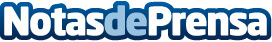 Interempresas.net crece un 52% con su nuevo portalSiguiendo el espíritu de mejora continua, la compañía del Grupo Nova Àgora Interempresas, y más concretamente su departamento de I+D, trabaja intensamente para mejorar la página web de Interempresas.net y acercarla a las necesidades de los profesionales que día a día confían en este portal de información. Este 2015, se ha iniciado con la presentación de una web totalmente renovada, adecuada a las nuevas aplicaciones tecnológicas y necesidades requeridas en su usabilidad. Datos de contacto:Interempresas.net - Grupo Nova Àgora936.802.027Nota de prensa publicada en: https://www.notasdeprensa.es/interempresas-net-crece-un-52-con-su-nuevo Categorias: Comunicación Marketing E-Commerce Otras Industrias Innovación Tecnológica http://www.notasdeprensa.es